Муниципальное бюджетное общеобразовательное учреждение «Подтесовская средняя общеобразовательная школа № 46 имени В.П. Астафьева»Рабочая программа учебного предмета  «История Отечества» для обучающихся с легкой степенью умственной отсталости (интеллектуальными нарушениями)(7-9 класс)Срок освоения:3 года.2023г.Содержание учебного предмета в 7 классеВ 7 классе начинается системное изучение истории Отечества. Происходит преобразование первичных представлений и понятий, полученных в 6 классе. Программа «История Отечества» для 7 класса хронологически охватывает период с V по XVII век. В программе основным принципом является принцип коррекционной направленности. Особое внимание обращено на коррекцию имеющихся у обучающихся специфических нарушений.Реализация программы учебного предмета «История Отечества» предусматривает проведение традиционных уроков, нетрадиционных уроков и обобщающих уроков.  Основными организационными формами работы на уроках истории являются: фронтальная, групповая, коллективная, индивидуальная работа, работа в парах. При проведении уроков предполагается использование методических средств и приёмов, необходимых для формирования осознанного усвоения учебного материала.Работа с учебником: комментированное чтение учебника или дополнительного материала; чтение вслух отрывков, отдельных абзацев, устные ответы на вопросы, нахождение ответов в тексте учебника на вопросы учителя. Работа с учебником проводится в сочетании с наглядными методами обучения (иллюстрации, макеты, схемы, таблицы, видеосюжеты).Работа с наглядно-дидактическими материалами: используютсяиллюстрации в учебнике, репродукции, опорные схемы, таблицы, маркерные рисунки на доске, макеты. Эта деятельность способствует развитию воображения; умению элементарно разбирать изучаемые события, составлять вопросы, развёрнутые ответы; используя зрительную опору, воспроизводить изученный материал.Работа с исторической картой: является одной из форм деятельностного подходаи позволяетформировать у обучающихся пространственные представления.  Словарная работа: рассматривается как обязательный вид деятельности на каждом уроке, где обучающиеся знакомятся с новыми терминами и понятиями, учатся их объяснять, выделять, находить в тексте учебника, употреблять новые слова в ответе. За счёт многократного, вариативного повторения новых терминов формируется активный и пассивный исторический словарь обучающихся.Дляразвитие критического мышления на уроках истории эффективным приёмом является применение кластеров. Обучающиеся наблюдают, сравнивают, группируют, делают выводы, выясняют закономерности. Кластеры помогают структурировать полученные знания и лучше запомнить изученный материал.Планируемые результаты освоения учебногопредмета история отечества в 7 классеЛичностные:принятие и освоение социальной роли обучающегося, проявление социально значимых мотивов учебной деятельности;приобщение к культурным ценностям своей социокультурной или этнической группы;формирование чувства любви к Родине и гордости за принадлежность к своему народу;формирование представления о государственно-политическом устройстве России;формирование ответственного и добросовестного отношения к труду, уважение людей-труда и бережное отношение к предметам духовной и материальной культуры, созданным трудом человека.формирование коммуникативной компетентности в общении и сотрудничестве со сверстниками, обучающимися старшего и младшего возраста, взрослыми в процессе образовательной, общественно полезной, учебно-исследовательской, творческой и других видов деятельности; освоение гуманистических традиций и ценностей современного общества;понимание культурного многообразия мира, уважение к культуре своего и других народов, толерантность.Предметные:Минимальный уровень:знать некоторые даты важнейших событий отечественной истории;знать некоторые основные факты исторических событий, явлений, процессов;различать имена некоторых наиболее известных исторических деятелей (князей, царей, полководцев, ученых, деятелей культуры);устанавливать по дате последовательность и длительность исторических событий с помощью учителя;уметь пользоваться «Лентой времени»;узнавать и называть изученные объекты на иллюстрациях, фотографиях;описывать события, исторических героев с опорой на наглядность, составлять рассказы о них по вопросам учителя;находить и показывать на исторической карте основные изучаемые объекты и события с помощью учителя;понимать смысловое значение основных исторических терминов и понятий.Достаточный уровень:определять хронологические рамки ключевых процессов; знать основные исторические даты истории отечества;соотносить дату с событием и личностью;знать некоторые основные исторические факты, события, явления, процессы; их причины, участников, результаты и значение;уметь составлять рассказы об исторических событиях, формулировать выводы;знать места совершения основных исторических событий;знать некоторые имена известных исторических деятелей (князей, царей, политиков, полководцев, ученых, деятелей культуры); уметь составлять краткую характеристику исторических личностей;понимать «легенду» исторической карты;уметь «читать» историческую карту с опорой на ее «легенду»;объяснять основные термины;соотносить год с веком, устанавливать последовательность и длительности исторических событий.Тематическое планирование в 7 классеСодержание учебного предмета в 8 классеВ 8 классе продолжается системное изучение истории Отечества. Происходит преобразование первичных представлений и понятий, полученных в 7 классе. Программа «История Отечества» для 8 класса хронологически охватывает период с конца XVII по XX век. В программе основным принципом является принцип коррекционной направленности. Особое внимание обращено на коррекцию имеющихся у обучающихся специфических нарушений.Реализация программы учебного предмета «История Отечества» предусматривает проведение традиционных уроков, нетрадиционных уроков и обобщающих уроков. Основными организационными формами работы на уроках истории являются: фронтальная, групповая, коллективная, индивидуальная работа, работа в парах. При проведении уроков предполагается использование методических средств и приёмов, необходимых для формирования осознанного усвоения учебного материала.Работа с учебником: комментированное чтение учебника или дополнительного материала; чтение вслух отрывков, отдельных абзацев, устные ответы на вопросы, нахождение ответов в тексте учебника на вопросы учителя. Работа с учебником проводится в сочетании с наглядными методами обучения (иллюстрации, макеты, схемы, таблицы, видеосюжеты).Работа с наглядно-дидактическими материалами: используютсяиллюстрации в учебнике, репродукции, опорные схемы, таблицы, маркерные рисунки на доске, макеты, что способствует развитию воображения, умению элементарно анализировать изучаемые события, формировать вопросы, составлять развёрнутые ответы, используя зрительную опору, воспроизводить изученный материал.Работа с исторической картой: является одной из форм деятельностного подходаи позволяетформировать у обучающихся пространственные представления.  Словарная работа: рассматривается как обязательный вид деятельности на каждом уроке, где обучающиеся знакомятся с новыми терминами и понятиями, учатся их объяснять, выделять, находить в тексте учебника, употреблять новые слова в ответе. За счёт многократного, вариативного повторения новых терминов формируется активный и пассивный исторический словарь обучающихся.Для развития критического мышления на уроках истории эффективным приёмом является применение кластеров. Обучающиеся наблюдают, сравнивают, группируют, делают выводы, выясняют закономерности. Кластеры помогают структурировать полученные знания и лучше запомнить изученный материал.Проектная деятельность: обеспечивает активную учебно-познавательную деятельность обучающихся; развитие исследовательских и творческих способностей. Способствует воспитанию информационной культуры обучающихся; развитие познавательных интересов, умений в работе с компьютером, самоконтроля; формирование умения излагать свою точку зрения.Планируемые результаты освоения учебногопредмета история отечества в 8 классеЛичностные:   развитие устойчивой мотивации, интереса к изучению истории Отечества с использованием разнообразных урочных и внеурочных форм организации деятельности обучающихся;формирование нравственного сознания обучающихся на основе приобщения к источникам отечественной культуры, этноистории, этнокультуры региона.умение изучать и систематизировать информацию из различных исторических и современных источников, раскрывая ее социальную принадлежность и познавательную ценность;осмысление социально-нравственного опыта предшествующих поколений, способность к определению своей позиции и ответственному поведению в современном обществе;формирование чувства уважения к национальным святыням и символам; знание государственных праздников, Дней воинской славы России;знание основ развития и становления России как государства, её границ, знание особенностей культуры своей страны и своего региона, географического положения, достижений страны в области литературы, искусства, науки;формирование и развитие компетентности в области использования информационно-коммуникационных технологий.Предметные:Минимальный уровень:знать некоторые даты важнейших событий истории России (по выбору);уметь пользоваться «Лентой времени»;устанавливать по датам последовательность и длительность исторических событий с помощью учителя; знать некоторые имена великих исторических деятелей (царей, политиков, полководцев, ученых, деятелей культуры); устанавливать причинно-следственные связи с помощью учителя;описывать объекты, события, исторические героев с опорой на наглядность, по наводящим вопросам учителя; находить, показывать на исторической карте территории, границы, основные изучаемые объекты, события под контролем учителя; находить в словаре или в учебнике значение исторических терминов;узнавать и называть, изученные объекты на иллюстрациях, фотографиях;выполнять несложные задания под контролем учителя;адекватно оценивать свою работу;осуществлять поиск информации в доступном источнике.Достаточный уровень:- определять хронологические рамки ключевых процессов, знать основные исторические даты истории России;соотносить дату с событием и личностью;знать некоторые основные исторические факты, события, явления, процессы; их причины, участников, результаты и значение;уметь составлять рассказы об исторических событиях, формулировать выводы;знать места совершения основных исторических событий;знать имена известных исторических деятелей (князей, царей, политиков, полководцев, ученых, деятелей культуры);составлять исторические портреты с опорой на иллюстративный, текстовый материал;понимать «легенду» исторической карты, «читать» историческую карту с опорой на ее «легенду»;объяснять значение основных терминов, понятий;соотносить год с веком, устанавливать последовательность и длительности исторических событий;сравнивать, разбирать, обобщать исторические факты;осуществлять поиск информации в доступных источниках;раскрывать причинно-следственные связи между историческими событиями и явлениями; участвовать в беседе по содержанию, изученных тем;выполнять доступные задания без текущего контроля учителя.Тематическое планирование в 8 классеСодержание учебного предмета в 9 классеВ 9 классе продолжается системное изучение истории Отечества. Происходит преобразование первичных представлений и понятий, полученных в 8 классе. Программа «История Отечества» для 9 класса хронологически охватывает период с начала XX по XXI век. В программе основным принципом является принцип коррекционной направленности. Реализация программы учебного предмета «История Отечества» предусматривает проведение традиционных уроков, нетрадиционных уроков и обобщающих уроков. Основными организационными формами работы на уроках истории являются: фронтальная, групповая, коллективная, индивидуальная работа, работа в парах. При проведении уроков предполагается использование методических средств и приёмов, необходимых для формирования осознанного усвоения учебного материала.Работа с учебником: комментированное чтение учебника или дополнительного материала; чтение вслух отрывков, отдельных абзацев, устные ответы на вопросы, нахождение ответов в тексте учебника на вопросы учителя. Работа с учебником проводится в сочетании с наглядными методами обучения (иллюстрации, макеты, схемы, таблицы, видеосюжеты).Работа с наглядно-дидактическими материалами: используютсяиллюстрации в учебнике, репродукции, опорные схемы, таблицы, маркерные рисунки на доске, макеты, что способствует развитию воображения, умению элементарно разбирать изучаемые события, формировать вопросы, составлять развёрнутые ответы, используя зрительную опору, воспроизводить изученный материал.Работа с исторической картой: является одной из форм деятельностного подходаи позволяетформировать у обучающихся пространственные представления. Словарная работа: рассматривается как обязательный вид деятельности на каждом уроке, где обучающиеся знакомятся с новыми терминами и понятиями, учатся их объяснять, выделять, находить в тексте учебника, употреблять новые слова в ответе. За счёт многократного, вариативного повторения новых терминов формируется активный и пассивный исторический словарь обучающихся.Для развития критического мышления на уроках истории эффективным приёмом является применение кластеров. Обучающиеся наблюдают, сравнивают, группируют, делают выводы, выясняют закономерности. Кластеры помогают структурировать полученные знания и лучше запомнить изученный материал.Проектная деятельность: обеспечивает активную учебно-познавательную деятельность обучающихся; развитие исследовательских и творческих способностей. Способствует воспитанию информационной культуры обучающихся; развитие познавательных интересов, умений в работе с компьютером, самоконтроля; формирование умения излагать свою точку зрения.Планируемые результаты освоения учебногопредмета история отечества в 9 классеЛичностные:   осознание себя как гражданина России; формирование чувства гордости за свою Родину, через изучение ратных подвигов защитников Отечества;осознание сопричастности к прошлому, настоящему и будущему своей страны и родного края;способность осмысления основных общественно-политических событий, происходящих в Российской Федерации и в мире;готовность и способность к саморазвитию;воспитание эстетических потребностей, ценностей и чувств через освоение историко-художественного наследия народов России;формирование бережного отношения к историческим памятникам, материальным и духовным ценностям, созданным предшествующими поколениями.Предметные:Минимальный уровень:знать и правильно употреблять термины и понятия, понимать их значение; знать изображения символики РФ; иметь представление о территории России и её границах; уметь пользоваться учебником, ориентироваться в тексте, иллюстрациях, таблицах, исторических картах; знать некоторые точные исторические даты; различать точные и приблизительные исторические даты; уметь пользоваться «лентой времени», соотносить год с веком; устанавливать последовательность исторических событий; знать имена основных исторических деятелей; уметь пересказывать учебный материал, с опорой на наглядность или по заранее составленному плану; уметь соотносить содержание иллюстративного материала с текстом учебника; знать традиции и обычаи предков; знать некоторые исторические памятники, уметь соотносить их с событиями в истории России.Достаточный уровень:знать определения основных терминов и понятия; знать хронологические рамки исторических процессов, даты важнейших событий; соотносить год с веком, устанавливать последовательность и длительность исторических событий; иметь представление о территории России, её границах и об их изменениях; знать основные факты (событий, явлений, процессов), их причины, участников, результатов, значения; давать характеристику историческим личностям, рассказывать об исторических событиях, делать выводы об их значении; знать места совершения основных исторических событий; знать имена известных исторических деятелей (князей, царей, политиков, полководцев, ученых, деятелей культуры);иметь представление о культурном пространстве России XIX века; «читать» историческую карту с опорой на ее «легенду»;сравнивать, разбирать, обобщать исторические факты; проводить поиск информации в одном или нескольких источниках;выполнять задания без текущего контроля учителя;устанавливать и раскрывать причинно-следственные связи между историческими событиями и явлениями;высказывать свое суждение о значении исторического наследия предков;проводить поиск информации при составлении описания исторических и культурных памятников на территории современной России; объяснять своё отношение к наиболее значительным событиям и личностям истории России; оценивать ответ обучающегося, дополнять его, пользуясь учебником и картой;иметь представление об истории, географии, достижениях и культурных традициях родного края; использовать приобретённые знания и умения в практической деятельности и повседневной жизни при понимании исторических причин и исторического значения событий и явлений современной жизни.Тематическое планирование в 9 классеПРИНЯТОпротокол заседания методического объединенияучителей и узких специалистов коррекционного направленияот «29» августа 2023 года № 1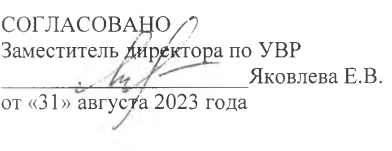 Составитель :Учитель историиХлопкова Н.Ю.№ п/пНазвание раздела, темыКоличество часовКонтрольные работы1.Введение в историю6-2.История нашей страны древнейшего периода813.Русь в IX – I половине XII века1014.Распад Руси. Борьба с иноземными завоевателями ХII-ХIII века1425.Начало объединения русских земель XIV - XV века1326.Россия в XVI - XVII веках171Всего687№                 Название разделаКоличество часовКонтрольныеработы1. Россия в конце XVII века3-2.Россия в XVIII веке3123.Россия в первой половине XIX века1624.Россия во второй половине XIX - начале XX века1625.Россия в 1917 году21Итого687№ п/пНазвание раздела, темыКоличество часовКонтрольные работы1.Россия в 1917-1921 годах1112.СССР в 20-е - 30-е годы XX века813.СССР во Второй мировой и Великой Отечественной войне 1941-1945 годов1314.Советский Союз в 1945 - 1991 годах1625.Россия (Российская Федерация) в 1991 - 2015 годах1116.Современная Россия91ИТОГО687